$75,000.00CROSHAW – MERKEL410 1ST AVE EAST, MOBRIDGEMOBRIDGE MILWAUKEE LAND CO’S 1ST ADDN LOT 9 BLOCK 20RECORD #5796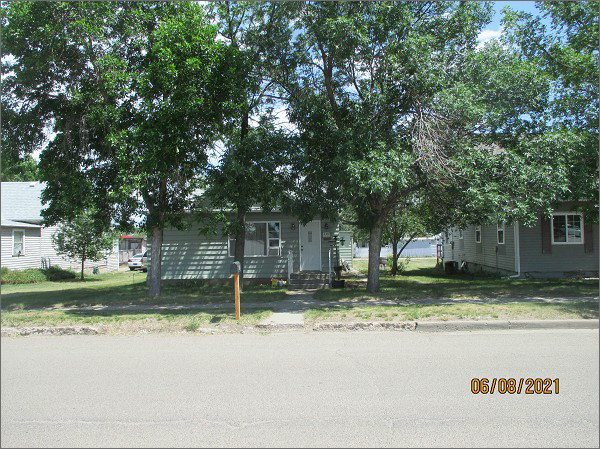 LOT SIZE 50’ X 140’                                        GROUND FLOOR 1434 SQ FTSINGLE FAMILY                                               TOTAL AREA 1819 SQ FTONE STORY WITH ATTIC                               2 BEDROOMS 2 BATHSAVERAGE QUALITY & CONDITION           ATTACHED GARAGE 488 SQ FTBUILT IN EARLY 1900’S                                 ROOFED PORCH 104 SQ FT2014; FAIRLY NEW SIDING                          WALLED PORCH 120 SQ FTFOUNDATION CRACING, NATURAL GASBLOCK WINDOWS BASEMENTSOLD ON 5/13/21 FOR $75,000ASSESSED IN 2021 AT $34,700SOLD ON 8/26/16 FOR $45,000                         RECORD #5796ASSESSED IN 2015 AT $34,700